SMT Temel İşlevi: Port kateter sistemlerinde port rezervuarına güvenli giriş sağlamak üzere tasarlanmış olmalıdır.SM Malzeme Tanımlama Bilgileri: İğne setinin imal edildiği madde alerjik reaksiyonlara neden olan latex içermemelidir.Kateterin iğne kalınlığı 19G, 20G, 22G, uzunluğu en az 13mm olmalıdır.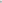 İğne rahat girişim için 90 derece eğimli olmalıdır.İğnenin korumalı veya korumasız seçenekleri olmalıdır.Teknik Özellikleri: İğne ucu, portun silikon septumuna zarar vermeyen non-coring (huber) uç yapısında olmalıdır.İğne bağlantı yerleri basınca dayanıklı olacak ve sızdırma yapmayacak şekilde olmalıdır.İğne ile bağlantı yeri basınçtan kaynaklı ayrılmamalıdır. Sağlam olmalıdır.İğne özellikle sürekli infüzyon şartlarında kullanım için 15cm-25cm uzunluğunda anti-kink özellikli luer-lock bağlantılı uzatma hattına sahip olmalıdır.Set distal ucunda luer bağlantı olmalı ve port iğnesine yıkama yapılabilmelidir.Genel Hükümler: Ürün steril ve tek kullanımlık olmalıdır.Ürün ambalajı üzerinde son kullanma tarihi, UBB ve LOT bilgileri olmalıdır.